PROGRAMMA DI  INGLESE DELLA  CLASSE 1 SEZ. C  a. s.   2021/2022
Testi:  ●  Thomas, Greenwood, Zanella, Brelstaff: IN TIME BUILD UP TO B1/B1+    (Black Cat Deascuola)● O’Dell, Zanella, Brelstaff, Maxwell: IN TIME B1/B1+ (Black Cat Deascuola)● Grammatica di riferimento: Jordan, Fiocchi: NEW GRAMMAR FILES (Trinity Whitebridge)DOCENTE: MARIA LUISA BERTOLINI*comprensive delle ore di esercitazione, laboratorio e verificheLe ore dedicate ai singoli nuclei fondanti si riferiscono alla presentazione ed esercizio di tali nuclei, ma, data la specificità della materia, gli argomenti, le funzioni e il lessico sono stati ripresi ciclicamente.Attività di ascolto: tutte le attività di ascolto delle Unità svolte.Testo New Grammar Files: il testo è stato usato per esercizi di rinforzo sulle strutture presentate durante l’anno.Lettorato: Sono state svolte 5 ore in compresenza con la lettrice Geri Paulsen su argomenti di attualità vari.Recupero: In itinere, + 3 ore di recupero delle principali strutture durante la prima settimana di gennaio.Letture estive: Per le vacanze estive si richiede la lettura di: 
Edgar Allan Poe, American Horror, five terrifying tales, collana “Reading and Training” ed. CIDEB Black Cat, ISBN 978-88-530-1022-3,  € 9.80, e di effettuare tutti gli esercizi e le attività che accompagnano il testo.Bologna, li 30/05/2022FIRMA DEL DOCENTE                   Maria Luisa BertoliniFIRMA DEI RAPPRESENTANTI DI CLASSE, COMPONENTE STUDENTI
……………………………………………………………………………………………………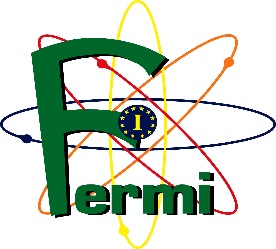 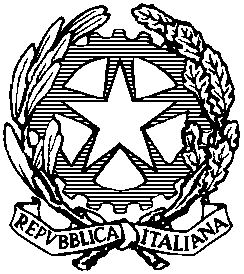 LICEO SCIENTIFICO STATALE  “E. FERMI”SEDE:  VIA  MAZZINI, 172/2° -  40139  BOLOGNATelefono: 051/4298511 - Fax: 051/392318 - Codice  fiscale: 80074870371 Sede  Associata: Via Nazionale Toscana, 1  -   40068 San Lazzaro di SavenaTelefono: 051/470141  -  Fax: 051/478966E-mail: fermi@liceofermibo.net                                       Web-site: www.liceofermibo.netArgomenti svolti in relazione al nucleo sopraccitato *Ore dedicate ad ogni argomentoDal BUILD-UP:Dal BUILD-UP:1 - Nucleo fondante: Revisione delle strutture di base (1)Wh- questions and yes/no questions, Present Simple, Adverbs and expressions of frequency, Object pronouns, love/like/don’t mind/hate + -ing, Countable and uncountable noun, How much/ How many, some/any/no, a lot of/lots of/(not)much/many, a little/a few, too much/too many/too little/(not) enough, look/look like/be like, Present Continuous, Present Continuous for future, Past Simple, Comparative and superlative adjectives 201 - Nucleo fondante: Revisione delle strutture di base (2)too/(not)enough, must/mustn’t, have to/don’t have to, should/shouldn’t, will/won’t, going to, Zero and First conditional, Present Perfect simple, Defining relative clauses subject and object,  Present Perfect simple with for and since, Present Perfect simple with just, already, yet, still16Da IN TIME B1/B1+:2 - Nucleo fondante: Unit 1 FREE TIME 10Structures: Used to, Play/do/go, Past Continuous, Past Continuous vs. Past Simple, Adverbs of sequenceVocabulary:  Hobbies and free time, Sports and outdoor activitiesSkills: Listening & Language: Cosplay; Communication: Reacting to news; Competences & Culture: Unusual hobbies3 - Nucleo fondante: Unit 2 THE WORLD OF WORK                                                                                       10                                                                                                                                                                               3 - Nucleo fondante: Unit 2 THE WORLD OF WORK                                                                                       10                                                                                                                                                                               Structures: Present Perfect ContinuousVocabulary:  Jobs, Life and career paths, Make and doSkills: Listening & Language: I love my job!; Communication: Making decisions; Competences & Culture: Dream jobs? 4 - Nucleo fondante: Unit 3 HOME SWEET HOME                                                                                        104 - Nucleo fondante: Unit 3 HOME SWEET HOME                                                                                        10Structures: Common verb patterns, Compounds of some, no, any, every, Question tagsVocabulary: House and homeSkills: Listening & Language: My home; Communication: Describing places; Competences & Culture: Alternative living Practise: Experience China, Reading “Are you phone bored?5 - Nucleo fondante: Film “Bend it like Beckham” in lingua originale con sottotitoli inglesi                                                                                                                    5 - Nucleo fondante: Film “Bend it like Beckham” in lingua originale con sottotitoli inglesi                                                                                                                    Comprensione e analisi della trama, dei dialoghi, dei personaggi7